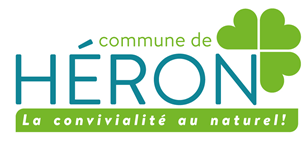 FORMULAIRE DE DEMANDE DE PRIME À L’INSTALLATION D’UNE ALARMEPrime accordée sur base durèglement communal du 2 mai 2018Renseignements relatifs au demandeur Madame        MonsieurNom : ………………………………………………………Prénom : …………………………………………………..Numéro d’identification au registre national ……………….. - …………. - …………Date de naissance : ....... / ....... / ………..Lieu de naissance : ……………………………..Téléphone : …... / ……………….. Gsm : ………..………………..Courriel (facultatif) : …………………………………………………………Coordonnées du demandeur :Rue : …………………………………………………………N° : …….. Boîte : …… Code postal : ……… Localité : ….…………………….….Numéro de compte IBAN : …………………..……………….. BIC : ……………….Renseignements relatifs à la demandeCoordonnées de l’habitation concernée par l’installation (si différentes du domicile du demandeur) :Rue : …………………………………………………………N° : …….. Boîte : …… Code postal : ……… Localité : …………………………….Avez-vous été victime d'un cambriolage : Oui – Non – Tentative de cambriolageComment avez-vous eu connaissance de la prime ? …………………………………………………………………………………………….Documents à joindre à la demande* La facture originale d’achat et d’installation du matériel ou une copie de celle-ci.* Une copie de la preuve de paiement (copie de l'extrait de compte).Attention : la demande doit être introduite dans l’année de l’installation (art. 5  du règlement communal du 2 mai 2018).
Le responsable du traitement de la commune de Héron porte une attention particulière à la protection de votre vie privée et s’engage par conséquent à prendre les précautions raisonnables requises pour protéger vos données à caractère personnel récoltées contre la perte, le vol, la divulgation ou l’utilisation non autorisée. Vos données privées ne seront jamais conservées au-delà de la limite de temps légale.Sauf limitations posées par la législation applicable, l’article 15 du Règlement général sur la protection des données appelé aussi « RGPD », vous accorde un droit de regarde concernant le traitement de vos données à caractère personnel.Effectivement, sur base d’une simple demande écrite et circonstanciée, vous pouvez nous demander le détail, de rectifier, d’effacer et/ou de limiter en temps le traitement de vos données personnelles en notre possession par :-	Courrier daté et signé à l’attention du Responsable du Traitement de l’Administration Communale de Héron, Place Communale 1, 4218 Couthuin ;En cas de désaccord avec le traitement de vos données par notre administration, vous pouvez envoyer une réclamation directement au Délégué à la Protection des Données par courriel à l’adresse : dpd@dpd12.beEn vous soumettant ce formulaire, j’autorise l’Administration de la Commune de Héron à :☐	utiliser mon adresse mail pour m’envoyer des informations relatives à ma demande de prime☐	utiliser mon numéro de téléphone pour me contacter dans le cadre de ma demande de primeFait le ………………………… à …………………………signatureA renvoyer complété et signé à l’adresse suivante :ADMINISTRATION COMMUNALEService FinancesPlace communale, 1 4218 COUTHUIN